ВНИМАНИЕ! ПАВОДОК!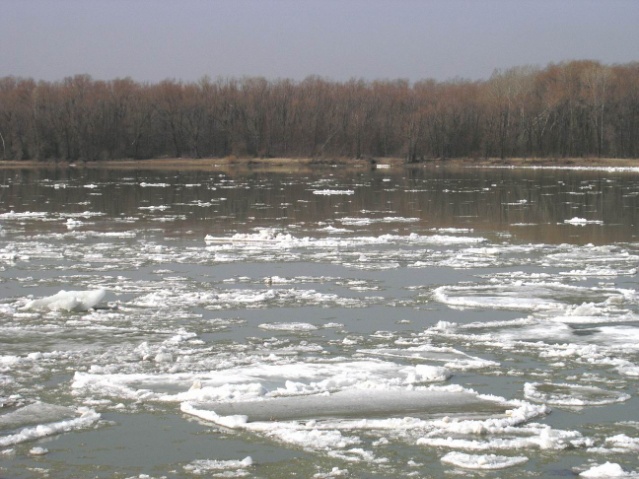 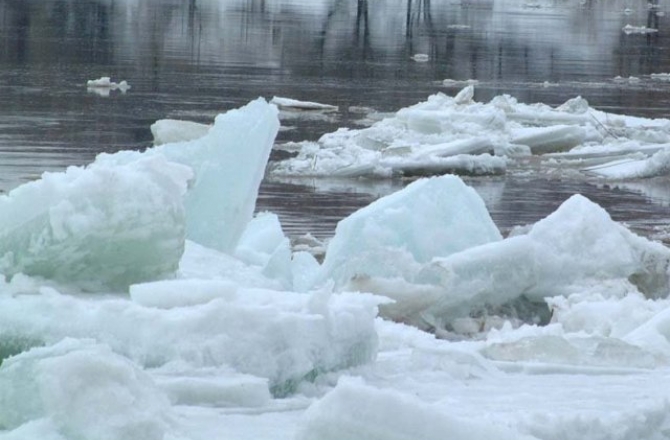      Идёт весна… Снег оседает под солнечными лучами, становится талым. Лёд на озере всё ещё кажется крепким, но это лишь на первый взгляд. Лёд на реке тоже чувствует приход весны - он становится слабым, рыхлым.     Быстрый подъем воды, возникающий в результате быстрого таяния снега, ледников  вызывает ПАВОДОК.     Следующие один за другим паводки могут образовать половодье, которое потом легко перерастёт в наводнение.         Наводнения при паводке опасны стремительным потоком воды, водоворотами, низкой температурой воды, плывущими в воде предметами. От этого возможны гибель и травмирование людей, повреждение и разрушение жилых и производственных зданий, коммуникаций, дорог и т.п.С получением прогноза паводка или наводнения население оповещается через средства массовой информации.
     В сообщении указываются ожидаемое время затопления, границы затапливаемой территории, рекомендации о действиях по защите населения и имущества и порядок эвакуации.При получении сигнала об угрозе наводнения:- отключите воду, газ, электричество;- потушите горящие печи отопления;- если позволяет время, перенесите на верхние этажи зданий (чердаки) ценные предметы и вещи;- подготовьте к удару стихии свой дом: закройте все окна и двери на первом этаже, при необходимости и наличии времени забейте окна фанерой, чтоб не разбились;- приготовьте личные документы, помещенные  в непромокаемый пакет, деньги и ценности, медицинскую аптечку, вещи первой необходимости, запас питьевой воды и продукты питания на 3 суток;- эвакуируйте домашний скот в безопасное место;- прибудьте к установленному сроку на сборный эвакуационный пункт для регистрации и отправки в безопасный район.Если паводок застиг вас внезапно:- не паникуйте и не теряйте самообладания;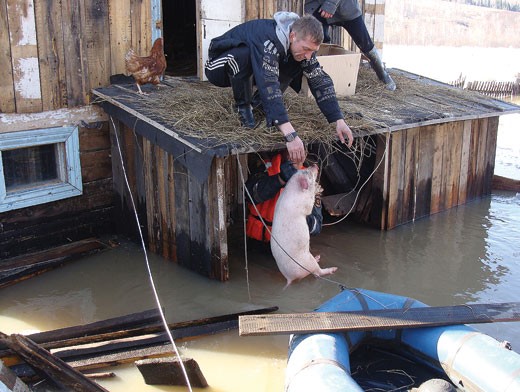 - как можно быстрее займите ближайшее безопасное возвышенное место, имея с собой предметы, пригодные для самоэвакуации; - если это невозможно, поднимитесь на верхний этаж или чердак дома, при быстром подъёме воды следует забраться на крышу;- чтобы привлечь внимание спасателей, постоянно подавайте сигнал бедствия: в светлое время суток можно повесить на высоком месте белое и цветное полотнище, а в ночное время подавайте световые сигналы;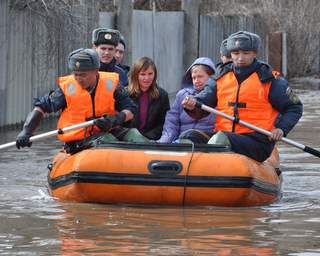 - до прибытия спасателей или спада воды следует оставаться на верхних этажах, чердаках, крышах;- самоэвакуацию на незатопленную территорию производите только в крайних случаях: для оказания помощи пострадавшим, при отсутствии воды и продуктов питания, при угрозе ухудшения обстановки или утраты уверенности в получении помощи со стороны.После спада воды:- необходимо осторожно обследовать дом и проверить - нет ли угрозы обрушения;- при осмотре комнат не рекомендуется использовать спички или свечи в качестве источника света из-за возможного присутствия в воздухе бытового газа (для этого лучше всего подойдёт электрический фонарик);- остерегайтесь порванных и повисших электрических проводов;- не используйте продукты питания, попавшие в воду;- проветрите и просушите жилое помещение, обеззаразьте загрязненную посуду, столовые приборы, поверхность мебели;- очистите дом от всех обломков и пропитанных водой предметов, уберите оставшийся ил и грязь.Паводок – явление не слишком длительное, но очень опасное, и недооценивать его не стоит.Лучше быть к нему хорошо подготовленным, чем надеяться на то, что он вас минует.